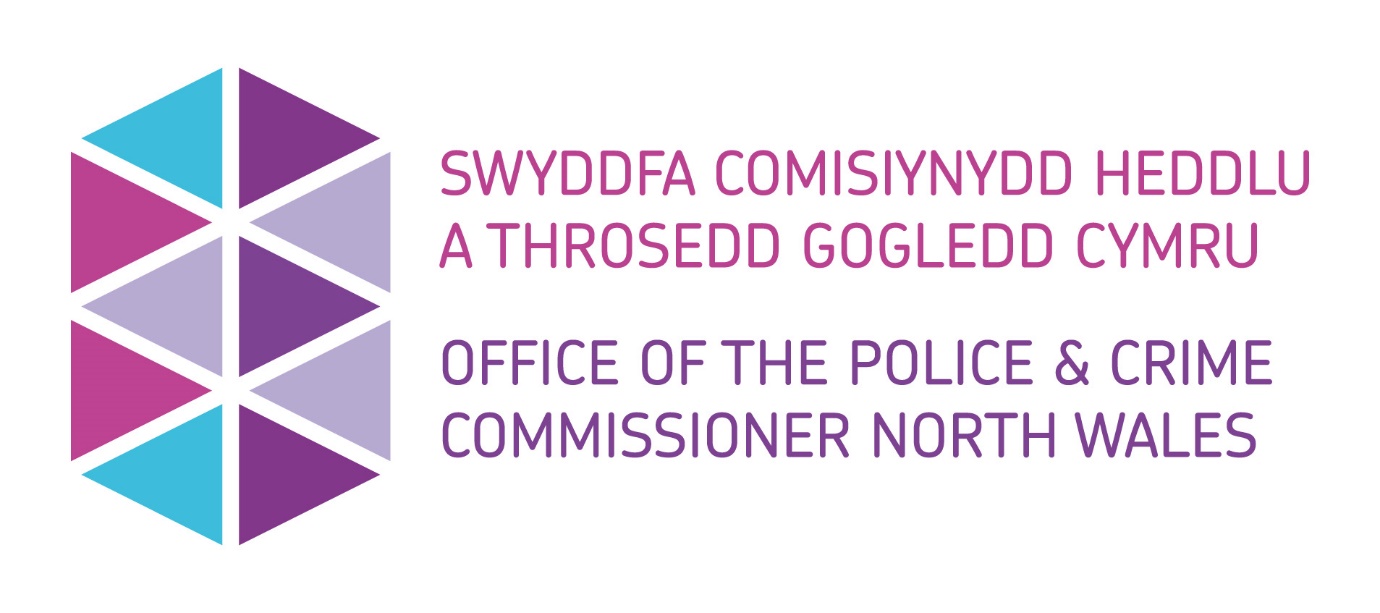 Cais am Gyllid Grant BachComisiynydd Heddlu a Throsedd Gogledd CymruCyflwyniad ⁠Mae gan Gomisiynwyr Heddlu a Throsedd ledled y DU y disgresiwn o ddyfarnu cyllid i grwpiau amrywiol gan arfer y grym a geir gan adran 143 Deddf Ymddygiad Gwrthgymdeithasol, Trosedd a Phlismona 2014. Mae gan Gomisiynydd Heddlu a Throsedd Gogledd Cymru'r awdurdod o arfer y grym hwn er mwyn cynorthwyo ei Gynllun Heddlu a Throsedd a sicrhau y bodlonir y blaenoriaethau allweddol. Mae gan Gomisiynydd Heddlu a Throsedd Gogledd Cymru gyllid ar gael ar gyfer cymunedau, partneriaid ac elusennau drwy grantiau a/neu roddion amrywiol.  Defnyddio'r ffurflen hon Defnyddiwch y ffurflen hon os hoffech ymgeisio am uchafswm o £10,000.00 gan y Comisiynydd Heddlu a Throsedd. Hygyrchedd Os yw hi'n anodd i chi lenwi'r ffurflen hon neu'r gwasanaeth hwn, er enghraifft, os nad Saesneg yw eich iaith gyntaf neu fod gennych anabledd, cysylltwch â ni gan ddefnyddio'r manylion a roddir uchod:Ffôn: 01492 805486E-bost: Commissioning@northwales.police.uk Os oes angen unrhyw addasiadau arnoch i'ch cynorthwyo chi gwblhau'r ffurflen gais hon, rhowch wybod i ni.  Er enghraifft, os oes gennych nam ar eich golwg, efallai y byddwch angen atebion ysgrifenedig mewn testun mwy o faint.Beth sy'n digwydd i'r wybodaeth yn y ffurflen gais?Rhoddir y wybodaeth a rowch yn ein systemau ni.  Os ydych angen mwy o wybodaeth am sut y trinnir eich data, ffoniwch ni ar 01492 805486.  Am wybodaeth ynglŷn â sut rydym yn trin eich gwybodaeth bersonol, darllenwch ein polisi preifatrwydd ar: Polisi Preifatrwydd | Swyddfa Comisiynydd Heddlu a Throsedd Gogledd Cymru (northwales-pcc.gov.uk)Ble i anfon y ffurflen hon: Cyflwynwch eich ffurflen wedi'i chwblhau i Swyddfa'r Comisiynydd Heddlu a Throsedd (SCHTh), fel isod: E-bost: Commissioning@northwales.police.uk Cyfeiriad: Swyddfa Comisiynydd Heddlu a Throsedd Gogledd Cymru, Pencadlys Heddlu Gogledd Cymru, Ffordd Abergele, Glan y Don, Bae Colwyn, Conwy, LL29 8AW At ddefnydd mewnol y SCHTh yn unig 	Adran 1 – Gwybodaeth am yr Ymgeisydd 		1.1 Manylion yr Ymgeisydd 1.1 Manylion yr Ymgeisydd Enw(au) yr YmgeisyddSwydd yr ymgeisydd/ymgeiswyr yn y sefydliad Cyfeiriad e-bost yr ymgeisyddRhif(au) ffôn yr ymgeisydd/ymgeiswyrRhif cyswllt dewisol1.2 Manylion Sefydliad 1.2 Manylion Sefydliad Enw'r SefydliadCyfeiriad y Sefydliad 1.3 Strwythur Sefydliadol 1.3 Strwythur Sefydliadol Math o Sefydliad(h.y. Grŵp Cymunedol, Elusen, Sefydliad Addysgol, Corff Cyhoeddus, Menter Gymdeithasol ac ati)Rhif y Cwmni neu'r Elusen (Os yn berthnasol)Adran 2 – Manylion y Prosiect2.1 Gwybodaeth Gryno 2.1 Gwybodaeth Gryno Teitl y Prosiect Trosolwg o'r Prosiect (Uchafswm o 100 o eiriau)Dyddiad dechrau'r prosiect Dyddiad gorffen y prosiect Lleoliad/lleoliadau'r prosiect(Rhowch drefi/cymunedau)Disgrifiad byr o ganlyniadau disgwyliedig y prosiect a chynlluniau gwerthuso(Sicrhewch fod eich amcanion a'ch canlyniadau yn Gyraeddadwy, Amserol, Mesuradwy, Penodol, Uchelgeisiol a Synhwyrol.)                (uchafswm o ⁠300 gair)Disgrifiad byr o ganlyniadau disgwyliedig y prosiect a chynlluniau gwerthuso(Sicrhewch fod eich amcanion a'ch canlyniadau yn Gyraeddadwy, Amserol, Mesuradwy, Penodol, Uchelgeisiol a Synhwyrol.)                (uchafswm o ⁠300 gair)2.2 Disgrifiad o'r Prosiect Rhowch ddisgrifiad manwl o'r gweithgarwch arfaethedig a sut y bydd eich prosiect yn bodloni blaenoriaethau'r cynllun heddlu a throsedd(Disgrifiwch y gweithgareddau neu'r gwasanaethau rydych yn ceisio cyllid amdano a pha broblem rydych yn ceisio ymdrin â hi. Rhowch fanylion pa wahaniaeth fydd eich prosiect yn ei wneud i'ch cymuned, y problemau mae'n anelu ei oresgyn a sut fydd yn cynorthwyo cryfhau cymunedau cadarn.)               (uchafswm o 500 gair)Rhaid i geisiadau am gyllid ddangos sut maent yn bodloni'r blaenoriaethau a amlinellir yng Nghynllun Heddlu a Throsedd y Comisiynydd. Ceir manylion am y blaenoriaethau yma: Nghynllun Heddlu a Throsedd 2021-2024 (northwales-pcc.gov.uk)Dangoswch pa flaenoriaethau yn y Cynllun Heddlu a Throsedd fydd yn cael eu bodloni. (ticiwch bob un sy'n berthnasol)☐ Cyflawni Cymdogaethau Diogelach ☐ Cynorthwyo Dioddefwyr a Chymunedau ☐ System Cyfiawnder Troseddol Deg ac Effeithiol (Dalier sylw fod y cyllid yn annhebygol o gael ei roi os nad ydy'r prosiect yn bodloni o leiaf un o'r blaenoriaethau hyn)Cynhwyswch unrhyw adborth/ymgynghoriad hefo partneriaid a/neu'r gymuned.Rhowch unrhyw dystiolaeth ystadegol sydd wedi digwydd er mwyn cynorthwyo a datblygu'r prosiect hwn.(Uchafswm o 500 gair)Rhowch fanylion unrhyw gyllid blaenorol a dderbyniwyd gan y Comisiynydd Heddlu a Throsedd.(Uchafswm o 500 gair) Dangoswch a fydd unrhyw bartneriaid/asiantaethau ynghlwm yn eich prosiect a'u rolau nhw?(Rhowch unrhyw bartneriaid cyflawni sy'n cynorthwyo'r prosiect hwn)(Uchafswm o 500 gair)2.3 Darpariaeth Gymraeg Cadarnhau fod y gweithgarwch prosiect yn gallu cynnwys y Gymraeg ac yn cyfateb i'r Safonau Cymraeg Cenedlaethol? Y Gymraeg | Swyddfa Comisiynydd Heddlu a Throsedd Gogledd Cymru (northwales-pcc.gov.uk).☐ Ydy ☐ Nac ydy ☐ Efallai☐ Amherthnasol(Efallai fydd angen trafodaeth bellach er mwyn deall y cyd-destun)Manylwch sut fyddwch chi'n cynorthwyo a hyrwyddo'r Gymraeg?               (Uchafswm o 300 gair)Os ydych wedi ticio 'Nac ydy', 'Efallai' neu 'Amherthnasol', esboniwch.              (Uchafswm o 300 gair)2.4 Cyllid a Ofynnir Amdano 2.4 Cyllid a Ofynnir Amdano 2.4 Cyllid a Ofynnir Amdano 2.4 Cyllid a Ofynnir Amdano 2.4 Cyllid a Ofynnir Amdano Cyfanswm y cyllid a ofynnir amdano Cyfanswm y cyllid a ofynnir amdano £££Cyfnod ariannu Y Cyllid a ofynnwyd (£)Gwerth Cyllid Cyfatebol (£)Ffynhonnell Arian Cyfatebol Dadansoddiad o'r gweithgarwch Dadansoddiad o'r gweithgarwch Y Cyllid a ofynnwyd (£)Gwerth Cyllid Cyfatebol (£)Ffynhonnell Arian Cyfatebol Ydych chi wrthi'n gwneud cais am unrhyw gyllid arall ar gyfer y prosiect hwn? Rhowch fanylion a gwerthoedd.                 (Uchafswm o 500 gair)Ydych chi wrthi'n gwneud cais am unrhyw gyllid arall ar gyfer y prosiect hwn? Rhowch fanylion a gwerthoedd.                 (Uchafswm o 500 gair)Ydych chi wrthi'n gwneud cais am unrhyw gyllid arall ar gyfer y prosiect hwn? Rhowch fanylion a gwerthoedd.                 (Uchafswm o 500 gair)Ydych chi wrthi'n gwneud cais am unrhyw gyllid arall ar gyfer y prosiect hwn? Rhowch fanylion a gwerthoedd.                 (Uchafswm o 500 gair)Ydych chi wrthi'n gwneud cais am unrhyw gyllid arall ar gyfer y prosiect hwn? Rhowch fanylion a gwerthoedd.                 (Uchafswm o 500 gair)Adran 3 – Cyflawni'r Prosiect 3.1 Cyflawni a Llywodraethu'r Prosiect Rhowch gynllun cyflawni yn amlinellu cerrig milltir a dyddiadau allweddol ar gyfer cyflawni'r prosiect.  Rhowch drosolwg sut fydd y prosiect yn cael ei reoli a disgrifiad o'r rolau a chyfrifoldebau sydd ynghlwm yn y cyflawni. Rhowch fanylion trefniadau llywodraethu a rheolaeth ariannol sydd mewn lle er mwyn rheoli'r cyllid.(Uchafswm o 500 gair)Os ydy eich prosiect yn gweithio hefo plant neu oedolion bregus, cadarnhewch fod gan eich staff y gwiriadau Gwasanaeth Datgelu a Gwahardd/Rhestr Gwaharddedig rhag Plant mewn lle. 3.2 Gwerth CymdeithasolRhaid i geisiadau am gyllid ddangos sut maent yn cydymffurfio â Pholisi Gwerth Cymdeithasol Swyddfa'r Comisiynydd Heddlu a Throsedd - Polisi Gwerth Cymdeithasol (northwales-pcc.gov.uk)Disgrifiwch sut fydd eich prosiect o fudd i'r gymuned leol drwy ddefnyddio mentrau gwerth cymdeithasol.Disgrifiwch y manteision fydd eich prosiect yn eu cael ar les economaidd, cymdeithasol ac amgylcheddol eich cymunedau. Adran 4 – Monitro a Gwerthuso 4.1 Gwerthusiad Disgrifiwch sut fyddwch yn gwerthuso effeithiolrwydd y prosiect gan gynnwys dangosyddion a/neu fesurau cyflawniad allweddol. Os ydyw ar gael, dylai hyn gynnwys eich cynllun gwerthuso a gytunwyd ar ddechrau eich prosiect.A ydy'r prosiect angen strategaeth ymadael? Sut fydd y prosiect yn cael ei gynnal ar ddiwedd y cyfnod ariannu? Adran 5 – Dogfennaeth AtegolGosodwch y dogfennau ategol canlynol i gyd-fynd â'ch cais isod: Gosodwch y dogfennau ategol canlynol i gyd-fynd â'ch cais isod: Polisi Diogelu, Polisi Gwarchod Plant a/neu Bolisi Gwarchod Oedolion Bregus.   Polisi Cyfleoedd Cyfartal Polisi y Gymraeg Polisi Iechyd a Diogelwch Polisi Gwybodaeth Rheolwyr neu bolisi cyfatebol sy'n amlinellu sut mae'r sefydliad yn cydymffurfio hefo Deddf Diogelu Data 1998UK GDPR guidance and resources | ICOPolisïau Yswiriant gan gynnwys Atebolrwydd Cyflogwyr, Atebolrwydd Cyhoeddus, Atebolrwydd ProffesiynolAdran 6 – Datganiad 6.1 Llofnod Ymgeisydd 6.1 Llofnod Ymgeisydd Llofnod:Enw:Dyddiad:6.2 Cymeradwyaeth Uwch Swyddog 6.2 Cymeradwyaeth Uwch Swyddog Rwyf i 'Enw', 'Rôl' o 'Sefydliad' yn cadarnhau bod y manylion a ddarperir yn y cais hwn yn gywir ar adeg y cais. Rwyf i 'Enw', 'Rôl' o 'Sefydliad' yn cadarnhau bod y manylion a ddarperir yn y cais hwn yn gywir ar adeg y cais. Enw: Dyddiad	 6.3 Penderfyniad y Panel  6.3 Penderfyniad y Panel  A ydy'r prosiect yn cael ei gefnogi gan y panel?Adborth gan banel gan gynnwys cyfyngiadau neu ofynion ychwanegol Unrhyw sylw ychwanegol 